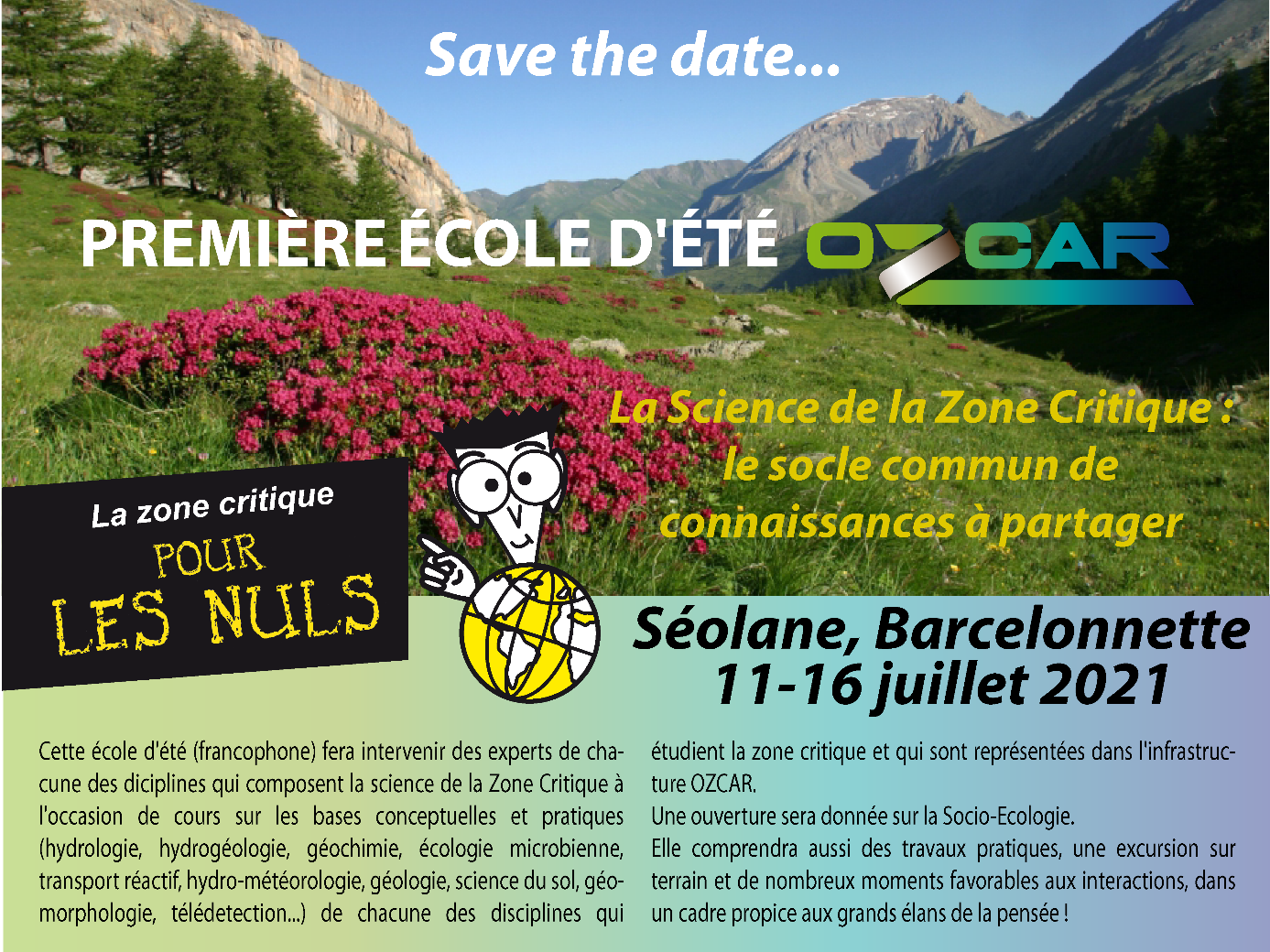 FORMULAIRE DE CANDIDATURE POSTDOCTORANTS & CHERCHEURSPRESENTATION DU/DE LA CANDIDAT-EIdentité du/de la candidateNOM :                                                      Prénom :                             Date de naissance : Nationalité :    Organisme employeur : Téléphone :                                  Adresse postale :                                 Adresse électronique : Université et Ecole doctorale de rattachementUniversité :                                             ED :                                   Nom et Prénom du/de la directeur- trice de thèse : PRESENTATION DU PROJETDiscipline       Motivations 1 page maximum